ISTRUZIONIPer la redazione del documento, si consiglia allo studente di pre-compilarlo e sottoporlo poi alla firma del tutor aziendale. Non c’è una regola precisa in merito, per cui si può procedere alla compilazione insieme al tutor stesso, considerando soprattutto che il form è in italiano e che, a eccezione della sezione da completare in lingua stage (maggiori informazioni sotto), il resto del documento va compilato in lingua italiana.Come già evdenziato sopra, le voci contraddistinte dall’asterisco vanno compilate obbligatoriamente.In rosso sono marcati i campi da compilare sostituendo con testo. Completare perciò le voci, mettendo il testo in nero. Qualora il campo non sia obbligatorio, è possibile eliminare direttamente la voce (es. 29A COMPETENZE LINGUISTICHE)N7 (numero del documento) E N8 (data di rilascio) = i campi vanno lasciati vuoti in quanto provvederemo noi a completarli una volta convalidato il documento. Si prega pertanto di eliminare la scritta “LASCIARE VUOTO“.N11 (partner del paese d’origine – persona di riferimento/tutor) = si intende il proprio Coordinatore Erasmus e quindi il docente a cui far riferimento che varia a secondo del corso di laurea/dipartimento (la lista dei docenti divisi per dipartimento è consultabile sul nostro sito dell’IRO). Non c’è bisogno di sottoporre il documento alla firma del docente in quanto provvederemo noi una volta ricevuto.N21 (obiettivo del percorso europass mobilità) = vanno inseriti gli obiettivi del proprio percorso di tirocinio all’estero, per esempio “miglioramento della lingua inglese“ (è possibile riportare gli obiettivi concordati in precedenza sul Learning Agreement).La prima serie di campi da 27A a 33A (competenze acquisite durante il percorso Europass Mobilità) = va compilata nella lingua di stage e quindi nella lingua di lavoro riportata sul Learning Agreement.La seconda serie di campi da 27A a 33A (competenze acquisite durante il percorso Europass Mobilità) = va compilata in lingua italiana, e perciò lo studente deve tradurre in italiano le informazioni inserite in lingua stage nella sezione precedente.N35A (firma della persona di riferimento/tutor) = NB. nella sezione in lingua di stage, si intende la firma della persona di riferimento/tutor presso la sede straniera. Nella sezione invece tradotta in italiano, si intende la firma del Coordinatore Erasmus dell’Università che provvedremo direttamente noi a reperire, perciò il box va lasciato vuoto.N36A (firma del titolare) = per firma del titolare del libretto si intende la firma dello studente stesso, a cui verrà restituito il libretto Europass Mobility una volta convalidato dal Centro Nazionale Europass.Titolare di Europass Mobilità                                                         FOTOTitolare di Europass Mobilità                                                         FOTOTitolare di Europass Mobilità                                                         FOTO	1	COGNOME(I) *	2	NOME(I) *	3	INDIRIZZO	4	DATA DI NASCITA*	5	CITTADINANZA*Organizzazione che rilascia l’Europass MobilitàOrganizzazione che rilascia l’Europass MobilitàOrganizzazione che rilascia l’Europass Mobilità	6	NOME DELL'ORGANIZZAZIONE *	7	NUMERO DEL DOCUMENTO *	8	DATA DI RILASCIO *UFFICIO RAPPORTI INTERNAZIONALI (IRO) - UNIVERSITA' DI MACERATALASCIARE BIANCO(anche la data di rilascio)Partner del paese d'originePartner del paese d'originePartner del paese d'origine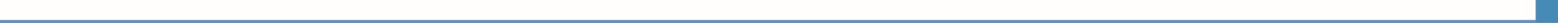 	9	NOME, TIPOLOGIA DI ORGANISMO E INDIRIZZO *	9	NOME, TIPOLOGIA DI ORGANISMO E INDIRIZZO *	10	TIMBRO E/O FIRMA*Università di Macerata – Ufficio Relazioni InternazionaliVia Pescheria Vecchia, n.8I-62100, Macerata (Italia)	11	COGNOME(I) E NOME(I) DELLA PERSONA DI RIFERIMENTO/TUTOR *	11	COGNOME(I) E NOME(I) DELLA PERSONA DI RIFERIMENTO/TUTOR *	12	TELEFONOINSERIRE IL NOME DEL PROPRIO COORDINATORE ERASMUS (la lista sul sito dell’IRO), NEI BOX A FIANCO TELEFONO E MAIL	13	TITOLO/FUNZIONE*	14	E-MAIL*Coordinatore Erasmus di FacoltàPartner nel paese ospitantePartner nel paese ospitantePartner nel paese ospitante	15	NOME, TIPOLOGIA DI ORGANISMO E INDIRIZZO *	15	NOME, TIPOLOGIA DI ORGANISMO E INDIRIZZO *	16	TIMBRO E/O FIRMA*	17	COGNOME(I) E NOME(I) DELLA PERSONA DI RIFERIMENTO/TUTOR *	17	COGNOME(I) E NOME(I) DELLA PERSONA DI RIFERIMENTO/TUTOR *	18	TELEFONO*	19	TITOLO/FUNZIONE*	20	E-MAIL** Le voci contraddistinte da un asterisco devono essere compilate obbligatoriamente.* Le voci contraddistinte da un asterisco devono essere compilate obbligatoriamente.* Le voci contraddistinte da un asterisco devono essere compilate obbligatoriamente.Descrizione del percorso Europass MobilitàDescrizione del percorso Europass MobilitàDescrizione del percorso Europass MobilitàDescrizione del percorso Europass MobilitàDescrizione del percorso Europass MobilitàDescrizione del percorso Europass Mobilità	21	OBIETTIVO DEL PERCORSO EUROPASS MOBILITÀ *	21	OBIETTIVO DEL PERCORSO EUROPASS MOBILITÀ *	21	OBIETTIVO DEL PERCORSO EUROPASS MOBILITÀ *	21	OBIETTIVO DEL PERCORSO EUROPASS MOBILITÀ *	21	OBIETTIVO DEL PERCORSO EUROPASS MOBILITÀ *	21	OBIETTIVO DEL PERCORSO EUROPASS MOBILITÀ *Sostituire con testoSostituire con testoSostituire con testoSostituire con testoSostituire con testoSostituire con testo	22	INIZIATIVE NELL’AMBITO DEL QUALE SI SVOLGE IL PERCORSO EUROPASS MOBILITÀ*	22	INIZIATIVE NELL’AMBITO DEL QUALE SI SVOLGE IL PERCORSO EUROPASS MOBILITÀ*	22	INIZIATIVE NELL’AMBITO DEL QUALE SI SVOLGE IL PERCORSO EUROPASS MOBILITÀ*	22	INIZIATIVE NELL’AMBITO DEL QUALE SI SVOLGE IL PERCORSO EUROPASS MOBILITÀ*	22	INIZIATIVE NELL’AMBITO DEL QUALE SI SVOLGE IL PERCORSO EUROPASS MOBILITÀ*	22	INIZIATIVE NELL’AMBITO DEL QUALE SI SVOLGE IL PERCORSO EUROPASS MOBILITÀ*Stage di tirocinio di mesi __ presso __Stage di tirocinio di mesi __ presso __Stage di tirocinio di mesi __ presso __Stage di tirocinio di mesi __ presso __Stage di tirocinio di mesi __ presso __Stage di tirocinio di mesi __ presso __	23	QUALIFICA (ATTESTATO, DIPLOMA O TITOLO) CUI PORTA IL TIPO D’ISTRUZIONE/FORMAZIONE*	23	QUALIFICA (ATTESTATO, DIPLOMA O TITOLO) CUI PORTA IL TIPO D’ISTRUZIONE/FORMAZIONE*	23	QUALIFICA (ATTESTATO, DIPLOMA O TITOLO) CUI PORTA IL TIPO D’ISTRUZIONE/FORMAZIONE*	23	QUALIFICA (ATTESTATO, DIPLOMA O TITOLO) CUI PORTA IL TIPO D’ISTRUZIONE/FORMAZIONE*	23	QUALIFICA (ATTESTATO, DIPLOMA O TITOLO) CUI PORTA IL TIPO D’ISTRUZIONE/FORMAZIONE*	23	QUALIFICA (ATTESTATO, DIPLOMA O TITOLO) CUI PORTA IL TIPO D’ISTRUZIONE/FORMAZIONE*Sostituire con il proprio corso di studiSostituire con il proprio corso di studiSostituire con il proprio corso di studiSostituire con il proprio corso di studiSostituire con il proprio corso di studiSostituire con il proprio corso di studi	24	PROGRAMMA COMUNITARIO O DI MOBILITÀ INTERESSATO*	24	PROGRAMMA COMUNITARIO O DI MOBILITÀ INTERESSATO*	24	PROGRAMMA COMUNITARIO O DI MOBILITÀ INTERESSATO*	24	PROGRAMMA COMUNITARIO O DI MOBILITÀ INTERESSATO*	24	PROGRAMMA COMUNITARIO O DI MOBILITÀ INTERESSATO*	24	PROGRAMMA COMUNITARIO O DI MOBILITÀ INTERESSATO*Programma ERASMUS+  KA103 TraineeshipsProgramma ERASMUS+  KA103 TraineeshipsProgramma ERASMUS+  KA103 TraineeshipsProgramma ERASMUS+  KA103 TraineeshipsProgramma ERASMUS+  KA103 TraineeshipsProgramma ERASMUS+  KA103 Traineeships		DURATA DEL PERCORSO EUROPASS MOBILITÀ		DURATA DEL PERCORSO EUROPASS MOBILITÀ		DURATA DEL PERCORSO EUROPASS MOBILITÀ		DURATA DEL PERCORSO EUROPASS MOBILITÀ		DURATA DEL PERCORSO EUROPASS MOBILITÀ		DURATA DEL PERCORSO EUROPASS MOBILITÀ	25	DA *	26	A *Competenze acquisite durante il percorso Europass Mobilità (in lingua di stage)Competenze acquisite durante il percorso Europass Mobilità (in lingua di stage)Competenze acquisite durante il percorso Europass Mobilità (in lingua di stage)Competenze acquisite durante il percorso Europass Mobilità (in lingua di stage)Competenze acquisite durante il percorso Europass Mobilità (in lingua di stage)Competenze acquisite durante il percorso Europass Mobilità (in lingua di stage)	27A	ATTIVITÀ/COMPITI SVOLTI *	27A	ATTIVITÀ/COMPITI SVOLTI *	27A	ATTIVITÀ/COMPITI SVOLTI *	27A	ATTIVITÀ/COMPITI SVOLTI *	27A	ATTIVITÀ/COMPITI SVOLTI *	27A	ATTIVITÀ/COMPITI SVOLTI *Sostituire con testoSostituire con testoSostituire con testoSostituire con testoSostituire con testoSostituire con testo	28A	COMPETENZE PROFESSIONALI	28A	COMPETENZE PROFESSIONALI	28A	COMPETENZE PROFESSIONALI	28A	COMPETENZE PROFESSIONALI	28A	COMPETENZE PROFESSIONALI	28A	COMPETENZE PROFESSIONALISostituire con testoSostituire con testoSostituire con testoSostituire con testoSostituire con testoSostituire con testo	29A	COMPETENZE LINGUISTICHE (al di fuori di quelle “Competenze professionali”)	29A	COMPETENZE LINGUISTICHE (al di fuori di quelle “Competenze professionali”)	29A	COMPETENZE LINGUISTICHE (al di fuori di quelle “Competenze professionali”)	29A	COMPETENZE LINGUISTICHE (al di fuori di quelle “Competenze professionali”)	29A	COMPETENZE LINGUISTICHE (al di fuori di quelle “Competenze professionali”)	29A	COMPETENZE LINGUISTICHE (al di fuori di quelle “Competenze professionali”)Sostituire con testoSostituire con testoSostituire con testoSostituire con testoSostituire con testoSostituire con testo	30A	COMPETENZE DIGITALI (al di fuori di quelle “Competenze professionali”)	30A	COMPETENZE DIGITALI (al di fuori di quelle “Competenze professionali”)	30A	COMPETENZE DIGITALI (al di fuori di quelle “Competenze professionali”)	30A	COMPETENZE DIGITALI (al di fuori di quelle “Competenze professionali”)	30A	COMPETENZE DIGITALI (al di fuori di quelle “Competenze professionali”)	30A	COMPETENZE DIGITALI (al di fuori di quelle “Competenze professionali”)Sostituire con testoSostituire con testoSostituire con testoSostituire con testoSostituire con testoSostituire con testo	31A	COMPETENZE ORGANIZZATIVE E GESTIONALI (al di fuori di quelle “Competenze professionali”)	31A	COMPETENZE ORGANIZZATIVE E GESTIONALI (al di fuori di quelle “Competenze professionali”)	31A	COMPETENZE ORGANIZZATIVE E GESTIONALI (al di fuori di quelle “Competenze professionali”)	31A	COMPETENZE ORGANIZZATIVE E GESTIONALI (al di fuori di quelle “Competenze professionali”)	31A	COMPETENZE ORGANIZZATIVE E GESTIONALI (al di fuori di quelle “Competenze professionali”)	31A	COMPETENZE ORGANIZZATIVE E GESTIONALI (al di fuori di quelle “Competenze professionali”)Sostituire con testoSostituire con testoSostituire con testoSostituire con testoSostituire con testoSostituire con testo	32A	COMPETENZE COMUNICATIVE (al di fuori di quelle “Competenze professionali”)	32A	COMPETENZE COMUNICATIVE (al di fuori di quelle “Competenze professionali”)	32A	COMPETENZE COMUNICATIVE (al di fuori di quelle “Competenze professionali”)	32A	COMPETENZE COMUNICATIVE (al di fuori di quelle “Competenze professionali”)	32A	COMPETENZE COMUNICATIVE (al di fuori di quelle “Competenze professionali”)	32A	COMPETENZE COMUNICATIVE (al di fuori di quelle “Competenze professionali”)Sostituire con testoSostituire con testoSostituire con testoSostituire con testoSostituire con testoSostituire con testo	33A	ALTRE COMPETENZE	33A	ALTRE COMPETENZE	33A	ALTRE COMPETENZE	33A	ALTRE COMPETENZE	33A	ALTRE COMPETENZE	33A	ALTRE COMPETENZESostituire con testoSostituire con testoSostituire con testoSostituire con testoSostituire con testoSostituire con testo	34A	DATA *			34A	DATA *			35A	FIRMA DELLA PERSONA DIRIFERIMENTO/TUTOR*	35A	FIRMA DELLA PERSONA DIRIFERIMENTO/TUTOR*	35A	FIRMA DELLA PERSONA DIRIFERIMENTO/TUTOR*	36A	FIRMA DEL TITOLARE* Le voci contraddistinte da un asterisco devono essere compilate obbligatoriamente. Le voci contraddistinte da un asterisco devono essere compilate obbligatoriamente. Le voci contraddistinte da un asterisco devono essere compilate obbligatoriamente. Le voci contraddistinte da un asterisco devono essere compilate obbligatoriamente. Le voci contraddistinte da un asterisco devono essere compilate obbligatoriamente. Le voci contraddistinte da un asterisco devono essere compilate obbligatoriamente.